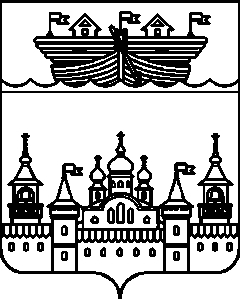 АДМИНИСТРАЦИЯ ВОЗДВИЖЕНСКОГО СЕЛЬСОВЕТАВОСКРЕСЕНСКОГО МУНИЦИПАЛЬНОГО РАЙОНАНИЖЕГОРОДСКОЙ ОБЛАСТИПОСТАНОВЛЕНИЕ07 декабря 2018 года	№ 123Об исправлении технической ошибки в постановлении администрацииВоздвиженского сельсовета № 66 от 17.07.2018 г. «О внесении изменений в Административный регламент о муниципальном контролеза использованием, охраной, защитой, воспроизводством лесов, находящихся  в муниципальной собственности Воскресенского муниципального района, расположенных на территории администрации Воздвиженского сельсовета от 08.04.2013 года № 27» В связи с допущенной технической ошибкой (опечаткой), необходимостью приведения постановления администрации Воздвиженского сельсовета № 66 от 17.07.2018 г. «О внесении изменений в Административный регламент о муниципальном контроле за использованием, охраной, защитой, воспроизводством лесов, находящихся  в муниципальной собственности Воскресенского муниципального района, расположенных на территории администрации Воздвиженского сельсовета от 08.04.2013 года № 27» в соответствие, администрация Воздвиженского сельсовета постановляет:1.Заголовок постановления № 66 от 17.07.2018 г. «О внесении изменений в Административный регламент о муниципальном контроле за использованием, охраной, защитой, воспроизводством лесов, находящихся  в муниципальной собственности Воскресенского муниципального района, расположенных на территории администрации Воздвиженского сельсовета от 08.04.2013 года № 27» изложить в следующей редакции:«О внесении изменений в Административный регламент о муниципальном контроле за использованием, охраной, защитой, воспроизводством лесов, находящихся в муниципальной собственности Воскресенского муниципального района, расположенных на территории администрации Воздвиженского сельсовета утвержденный постановлением от 28.03.2013 № 26».2.Пункт 1 постановления № 66 от 17.07.2018 г. О внесении изменений в Административный регламент о муниципальном контроле за использованием, охраной, защитой, воспроизводством лесов, находящихся  в муниципальной собственности Воскресенского муниципального района, расположенных на территории администрации Воздвиженского сельсовета от 08.04.2013 года № 27» изложить в следующей редакции:«1.Внести в Административный регламент о муниципальном контроле за использованием, охраной, защитой, воспроизводством лесов, находящихся в муниципальной собственности Воскресенского муниципального района, расположенных на территории администрации Воздвиженского сельсовета, утвержденный постановлением от 28.03.2013 года № 26 следующие изменения:»3.Обнародовать настоящее постановление на информационном стенде администрации и разместить на официальном сайте администрации Воскресенского муниципального района Нижегородской области в сети Интернет.4.Контроль за исполнением настоящего постановления оставляю за собой.5.Настоящее постановление вступает в силу со дня обнародования. Глава администрации Воздвиженского сельсоветаВоскресенского муниципального района Нижегородской области -                                                            И.Н. Охотников